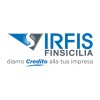 Danni da incendi, Irfis pubblica avviso da 2,9 milioni. In pubblicazione oggi da Irfis FinSicilia l’avviso pubblico per contributi straordinari per i danni causati dagli incendi della scorsa estate. Si tratta di una misura da 2,9 milioni di euro destinata a quanti hanno subito danni al patrimonio immobiliare e mobiliare a seguito dell’ondata di calore e degli incendi che hanno interessato, a partire dal 23 luglio 2023, le province di Catania, Messina, Palermo e Trapani e per i quali è stata emanata una apposita ordinanza del capo della protezione civile (la 1078 del 13 marzo 2024). Grazie al decreto della Regione (n. 31/2024 del 9.4.2024), è stato costituito, mediante incremento del Fondo Sicilia, un plafond destinato alla concessione dei contributi d’importo pari a 2,9 milioni di euro. Irfis – FinSicilia S.p.A. è stata incaricata di gestire le relative agevolazioni.Per accedere al contributo è necessario, tra l’altro, essere proprietari dei beni e avere denunciato prima della data del decreto che determina lo stanziamento (il 9 aprile del 2024) i danni occorsi a seguito di incendi e ondate di calore. Sono previsti dei limiti al contributo. In particolare, per il ripristino dell’unità immobiliare destinata ad abitazione principale del proprietario, questo non potrà superare i 50 mila euro. Se l’abitazione è diversa da quella principale del proprietario il limite è di 25 mila euro. Per il ripristino delle parti comuni di un edificio residenziale il limite è 15 mila euro per ciascun edificio e mentre per il ristoro delle spese relative al ripristino o alla sostituzione dei beni mobili distrutti o danneggiati ubicati nell’unità immobiliare danneggiata, destinata ad abitazione principale del proprietario o del titolare di un diritto reale o personale di godimento, il limite massimo è 5 mila euro. In presenza di indennizzi assicurativi, o altre tipologie di contributo, corrisposti o da corrispondersi al richiedente da parte di altro ente pubblico, per le medesime finalità, i massimali sono ridotti del 50%.L’avviso è visionabile e scaricabile sul sito istituzionale dell’IRFIS all’indirizzo: www.irfis.it; sul sito istituzionale dell’Assessorato regionale dell’Economia all’indirizzo: www.regione.sicilia.it/istituzioni/regione/strutture-regionali/assessorato-economiaPer info: Antonio Giordano328 4253398